Skirt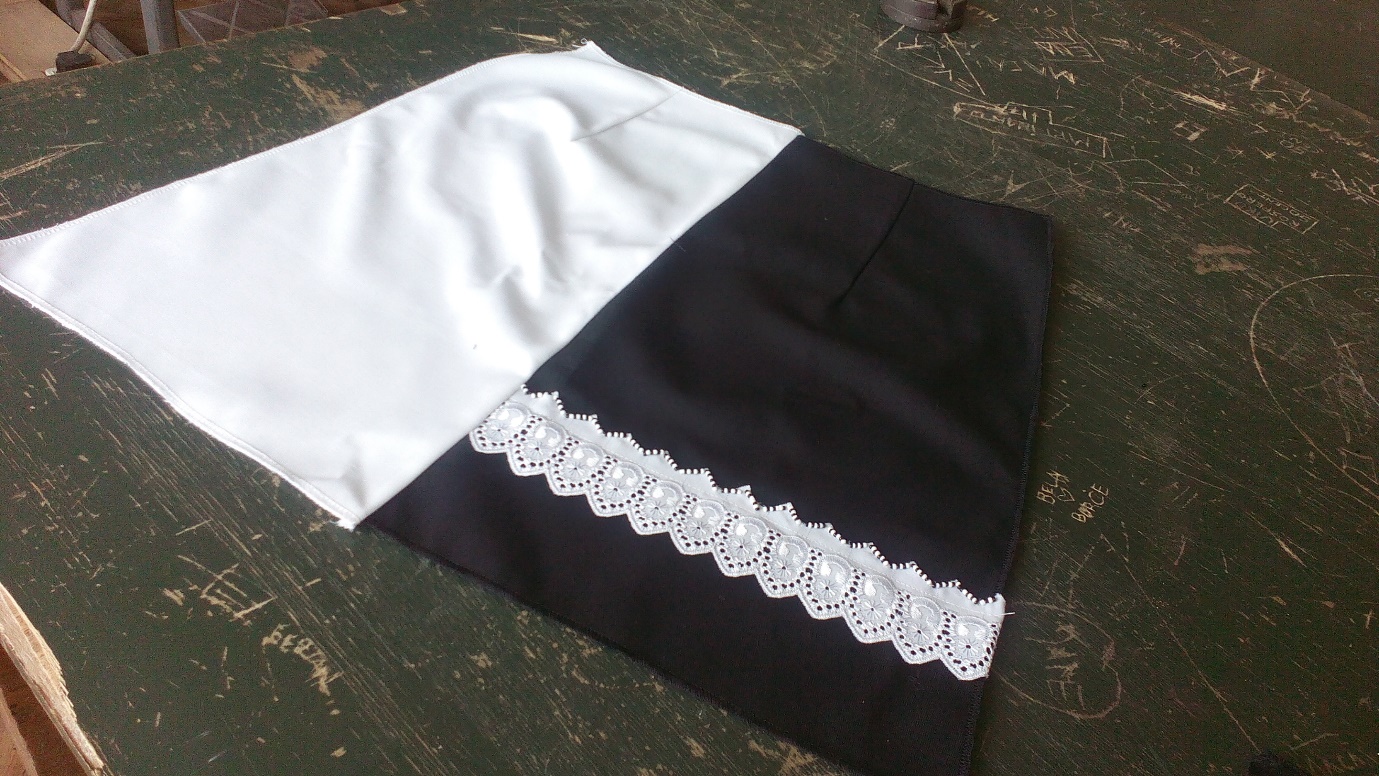 1.Sketch and model analysis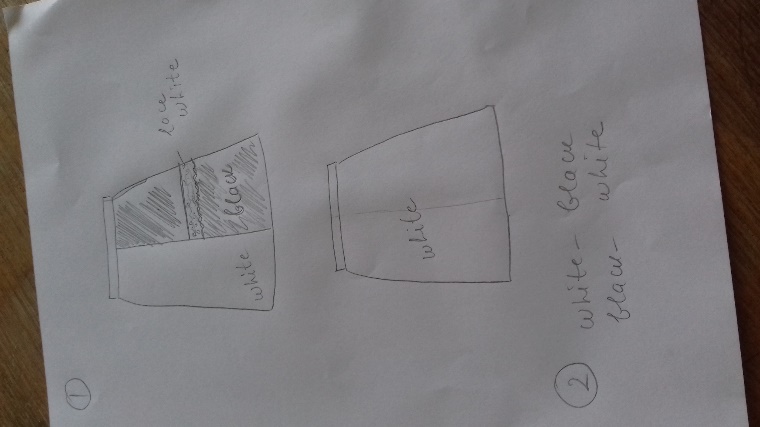 2. Preparation and structural modelingBody height =164 cmBust = 100 cmWaist = 70 cmHip= 98 cmS-K = hip heightK-K1=1/2 bustК2= ½(K-K1)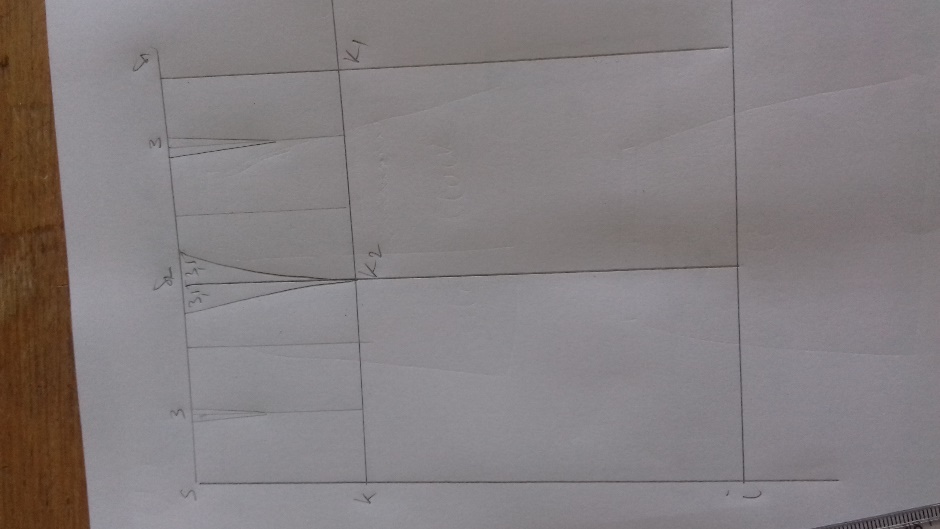 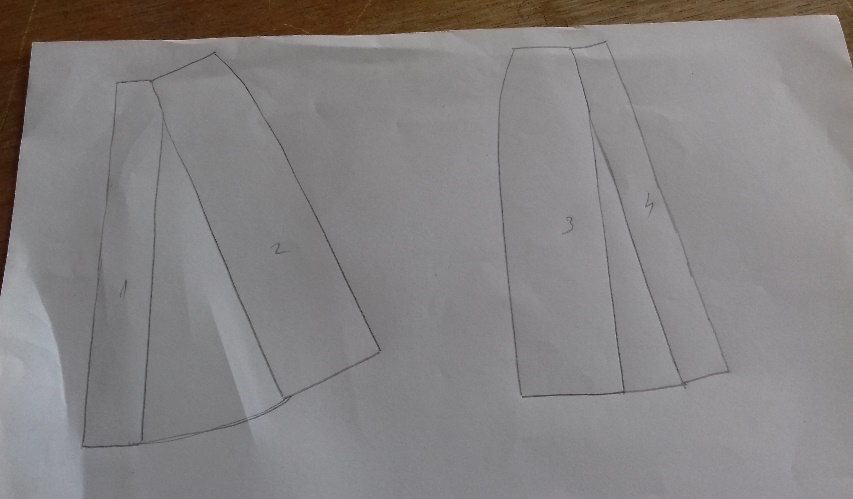 3. Manufacture
Materials required: basic materials (twill), sewing thread, lacy ribbon, beads, zippers, button.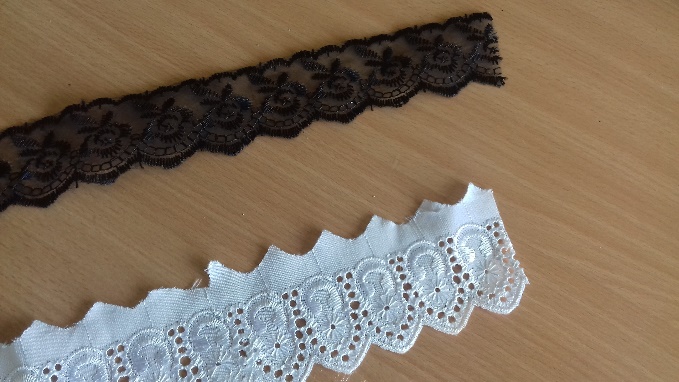 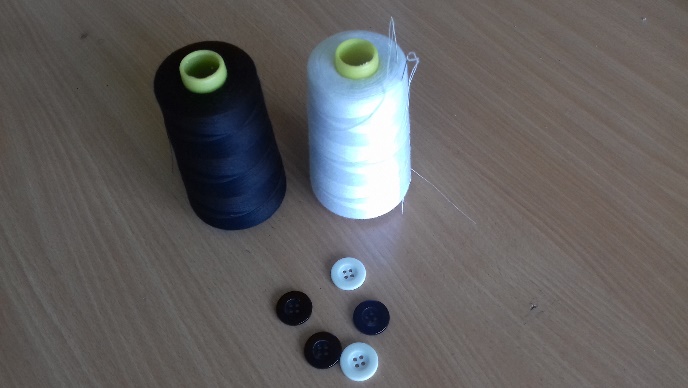 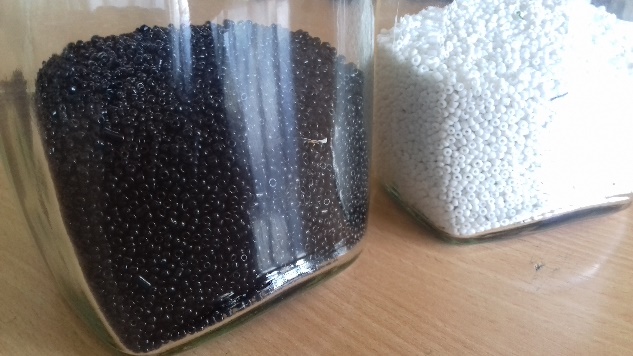 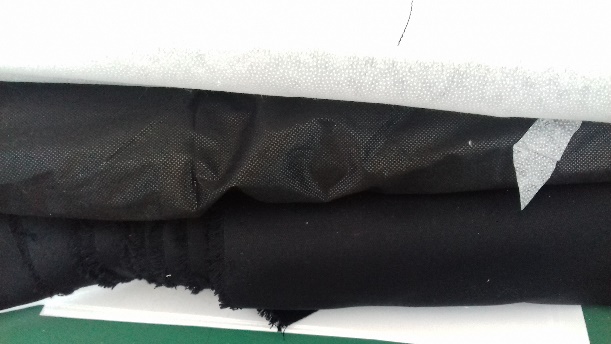 Necessary funds: sewing machine, overlocking, iron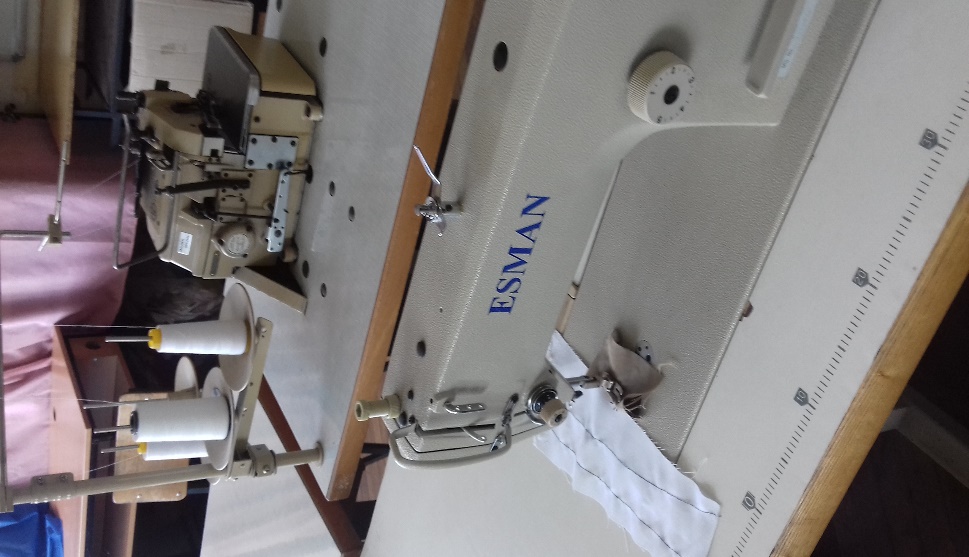 